АДМИНИСТРАЦИЯ  КОЛПАШЕВСКОГО РАЙОНА ТОМСКОЙ ОБЛАСТИПОСТАНОВЛЕНИЕ26.12.2022										     №   1502О внесении изменения в приложение к постановлению Администрации Колпашевского района от 14.04.2022 № 483 «Об утверждении Порядка определения объёма и условия предоставления субсидии из бюджета муниципального образования «Колпашевский район» муниципальным бюджетным образовательным организациям и муниципальным автономным образовательным организациям на частичную оплату стоимости питания отдельных категорий обучающихся в муниципальных общеобразовательных организациях Колпашевского района, за исключением обучающихся с ограниченными возможностями здоровья и обучающихся по образовательным программам начального общего образования» В целях приведения муниципального правового акта в соответствие с законодательствомПОСТАНОВЛЯЮ: Внести в приложение к постановлению Администрации Колпашевского района от 14.04.2022 № 483 «Об утверждении Порядка определения объёма и условия предоставления субсидии из бюджета муниципального образования «Колпашевский район» муниципальным бюджетным образовательным организациям и муниципальным автономным образовательным организациям на частичную оплату стоимости питания отдельных категорий обучающихся в муниципальных общеобразовательных организациях Колпашевского района, за исключением обучающихся с ограниченными возможностями здоровья и обучающихся по образовательным программам начального общего образования» следующие изменения:пункт 4 изложить в следующей редакции:«4. В целях получения Субсидии образовательные организации предоставляют в Управление образования следующие документы: пояснительную записку, содержащую обоснование необходимости предоставления бюджетных средств на цель, указанную в пункте 2 настоящего Порядка, включая расчёт-обоснование суммы Субсидии, информацию о численности отдельных категорий обучающихся образовательной организации, определённых в соответствии с постановлением Администрации Колпашевского района от 24.07.2019 № 801 «О частичной оплате стоимости питания отдельных категорий обучающихся в муниципальных общеобразовательных организациях Колпашевского района, за исключением обучающихся с ограниченными возможностями здоровья и обучающихся по образовательным программам начального общего образования (далее – численность обучающихся).»;абзац 5 пункта 7 изложить в следующей редакции:«Нi – численность обучающихся образовательной организации;».2. Настоящее постановление вступает в силу с даты его официального опубликования.3. Опубликовать настоящее постановления в Ведомостях органов местного самоуправления Колпашевского района и разместить на официальном сайте органов местного самоуправления муниципального образования «Колпашевский район».Глава района									     А.Б.АгеевС.В.Браун4 22 50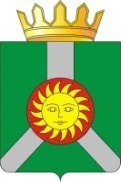 